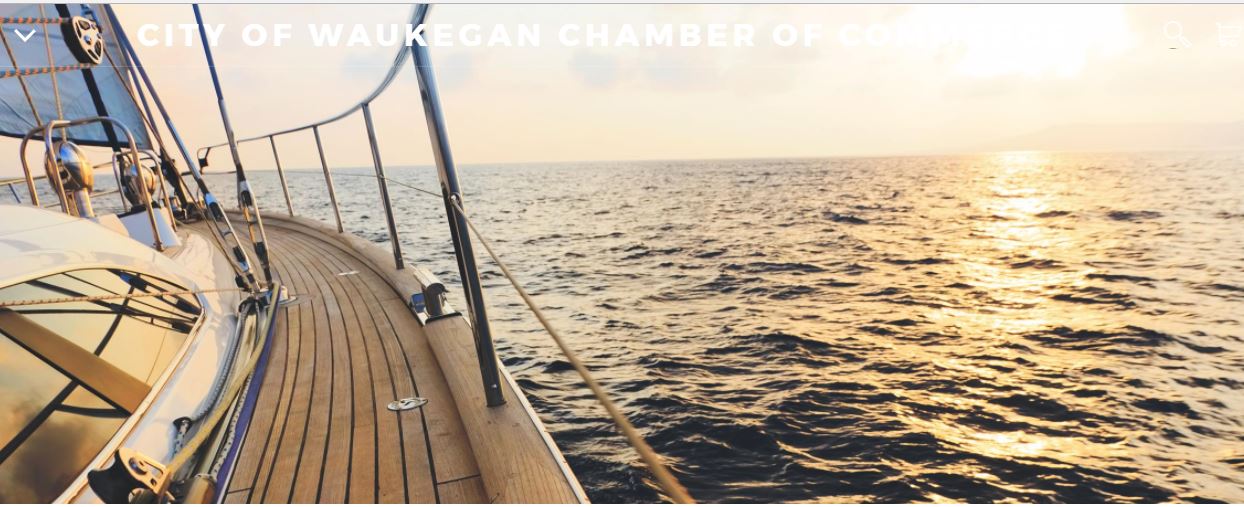 Our MissionTo promote business growth in Waukegan.To serve members with personal and professional development opportunities.To affect public policy decisions to the benefit of the Waukegan business community.Who we are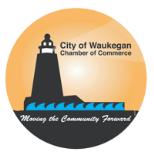 The City of Waukegan Chamber of Commerce is a group of dedicated business professionals that work together. As a member of the City of Waukegan Chamber of Commerce, you are a part of a growing number of businesses who recognize the power of many is greater than the power of one.
Our Chamber members are as diverse as the city itself, representing businesses of all sizes and industries. Together, we are shaping Waukegan’s dynamic business environment by making the city an exceptional place to live and work. Join us and make your own connection in Waukegan and the business world.Why join usChamber membership is an outstanding value whether your company is big or small. When your company joins our Chamber, every employee automatically become a Chamber member, eligible for all of the programs and services we offer. 
You can actively manage your investment by taking advantage of the many benefits offered with membership.Access to networking and special eventsMembers-only pricing and benefits for eventsBusiness and industry advocacy Advertising and marketingMembership listsMember window decalLink on the chamber websiteWeekly newsletterEmail news and announcements ReferralsSponsorship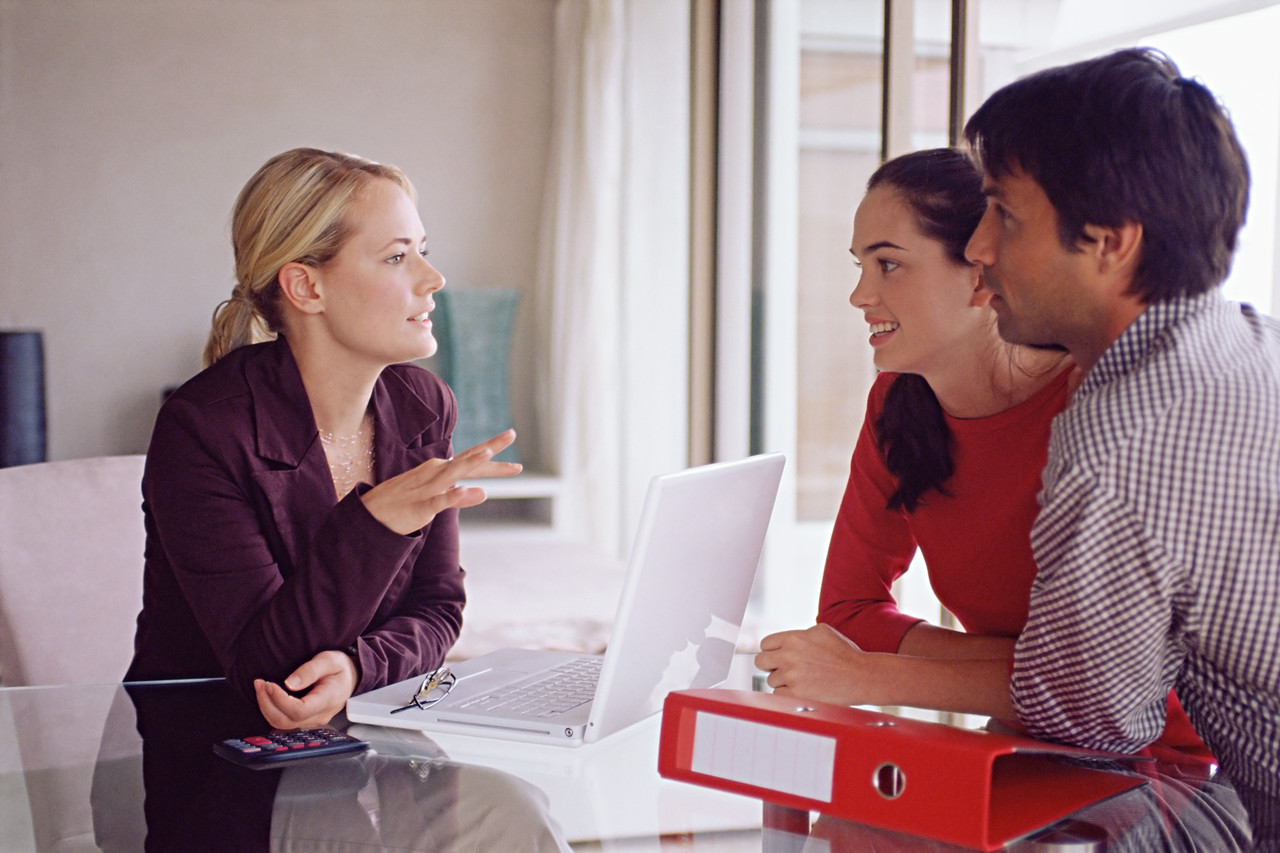 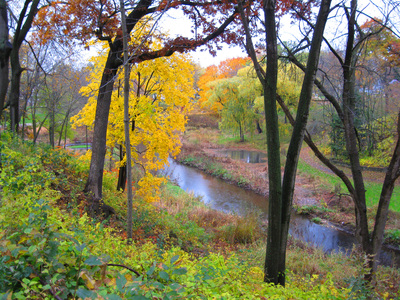 